Love for Animals – wh-questions 
Yan, Tsoi Lam       Chow, Ka Yan         Cao, Yu     The Education University of Hong KongPart A Video WatchingWatch a video clip about a boy and a dog. While you are watching, write two wh-questions about the story. Part B Structure of Wh-questionsWh-wordsStudy the following table. Note the use of question words for different meanings.Wh-phrasesStudy the following questions. What kind of word (e.g. verb, noun, adjective, adverb) can follow ‘whose’, ‘which’, ‘what’ and ‘how’ to form wh-questions?Now complete the following dialogue using the correct wh-words and phrases. Kim, the manager of an animal shelter, is talking to Chris, a voluntary worker.Kim						                                                         Chris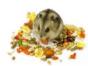 3.  Word order(1) What is the difference between a statement and a question? Read the following lines. Underline the subject of each statement and circle the verb. The first one has been done for you as an example.What is the order of the subject and the verb in a statement? (2) Read the questions below. Underline the subject of each question and circle the verb. The first one has been done for you as an example.What is the order of the subject and the (helping) verb in a question? 4.  Dummy ‘do’Read the lines below. When do we add the helping verb/auxiliary ‘do’ to form a question? Write down the question numbers in the box below. The first two have been done for you as examples.When do we add the helping verb/auxiliary ‘do’ to form a question?5.  Verb phrase structureCircle the main verb in each question. What is its verb form?      The first one has been done for you as an example. Circle the right answers below.Circle the main verb in each question. What is the verb form after ‘be’ (is, am, are, was, were)? The first one has been done for you as an example. Circle the right answers below.Part C  Proofreading ExerciseRead the following questions your classmates wrote. Correct the mistakes. Put down a tick (✓) if the question is correct.Part D   A Perfect MatchWatch the video about pet adoption.  https://www.youtube.com/watch?v=s4n5mxjgn8Y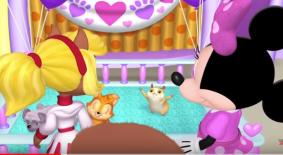 Complete the following.You are Minnie. Your former classmate has come to adopt a pet. Ask him/ her at least 6 questions to see whether he/ she will be a good pet owner. 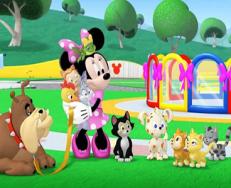 Tips: You can ask questions on the following:the number of people living at homethe type of home (apartment, house, rented, etc.)the home sizethe kind of pet they want to adoptthe reason for adoptionthe age of the petthe size of the petthe place where the pet will be keptthe frequency they will take the pet for a walkthe person responsible for the care of the pet, etc.	________________________________________________________________________________________________________________________________________________________________________________________________________________________________________________________________________________________________________________________________________________________________________________________________________________________________________________________________________________________________________________________________________________________________________________________________________________________Now role play the interview. Write the dialogue.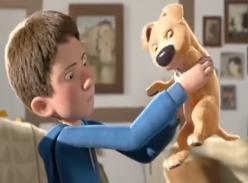 My questions about the video:e.g. What animal did the mother bring home?1. ____________________________________________________________________   _____________________________________________________________________2. ____________________________________________________________________    _____________________________________________________________________Question wordsMeaningExamplesWhoperson(subject / object)___ is that man? That’s my uncle.___ has saved you?___ did you see?Whomperson (object)___ did you see?To ___ have you given the chocolates?With ____ do we collaborate?Whatideaactionthing___ do you think?___ are you doing?___ is this?Whereplace___ is your school?Whentime___ do you go to school?         At 7:00.Whyreason___ did you sleep late?       I had to finish my work.Howby what method manneremotion___ do you go to school?      By MTR.___ will you deal with the problem?___ do you feel?Whichchoice___ should we choose, beef or pork?Whosepossession___ is this pen?___ pen is this?Whose + __________Whose side are you on?Whose blood do you think it is really?Whose turn was it this time?Whose funeral was it then?Which + ____________Which airfield was used for agent drops?Which novels or stories are well used as class readers in schools?What + ____________What sort of programmes will we see?What help will I get from my Social Services Department?How + ______________ or  _________________How deep is my boredom?How important is that to the balance of trade?How bad is the problem?How often do you blog?How well do you know this guy?How exactly did it happen?Often infected people are rejected by family and friends.No other organisation can help.Both programmes are the largest of their kind in the country.Nobody has explained this to her.In a statement, the subject comes ____________ the verb. When does the show start?‘When are you moving in?’ ‘Tomorrow.’How could she be so blind?Why is opera fashionable now?What colour are the seats in the House of Lords?When does summer end and autumn begin?In a question, the subject comes ___________ the (helping) verb.When can you start?‘When did you see these two men?’ Holmes asked.‘Why do you ask me?’‘When will the hijackers set them free?’‘When did you see him again?’‘What’s happening?’ screamed Mr Robb. ‘Why aren’t we moving?’What size is your bed? What type of bed do you own?How has this happened?Why is the dog running at me?Questions with “do”Questions without “do”2,1,The helping verb ‘do’ is added in Questions 2, _____, _____ and _____ because these sentences do not have verbs such as _can,______________________________________________________. Why do you want me to tell a lie to the police? Why did you do that?Why do you keep a room like this?Where does he come from?What does she learn?What does she plan to do with the photograph?When it follows the helping verb do / does / did, the main verb is in the *base / present tense / past tense / -ing / past participle form. e.g. What does she *learn / learns / learning / learnt?When was Jesus Christ born?Which way was it facing in the oven?Why are you sitting here when all your friends are playing?How long am I supposed to wait?How was the British Empire built?When was the cake eaten?When it follows the helping verb ‘be’ (is, am, are, was, were), the main verb is:(1) a/an ___________________________ to form the continuous tense e.g. Why are you *cry / cries / crying / cried? or(2) a _________________________ to form the passive voice e.g. When was the money *steal / steals / stole / stolen / stealing?When the students have the Art lesson?Which brush is Paul use to draw?Tim is talking to who?Where is the flag hung?What does Ali doing?Which brush does Paul uses?When did the students have the Art lesson? [They have the lesson at 10:00 am.]Why did Sam enjoys the Art lesson?[He enjoys the lesson because he likes artwork.]When are the students have the Art lesson?Who is Tim talking with?Why is Sam enjoys the Art lesson?a. Answer the following questions.1.  What was the first animal adopted?   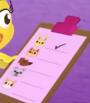 ___________________________________________________________________2.  What pet did the duck take home?   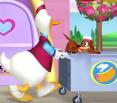 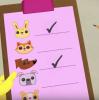 ___________________________________________________________________3.  Why did Gilbert look worried?    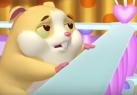 ___________________________________________________________________……………………………………………………………………………………………….b. Now read the answers given and write the questions.4.  ____________ pet __________ the squirrel take?   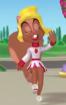     She took a cat home.5.  ________________________________________________________________?Pig Mum wanted to adopt a pet because she wanted to find a little baby for Baby Oinky.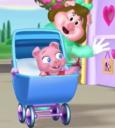 6.  ____________________________________________________?    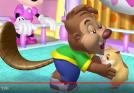     Joey took Gilbert home.  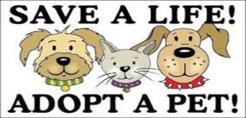 Minnie: _______________________________________________________________?Classmate: I want to adopt a/an ______________________________.Minnie: _________________________________________________________________?Classmate: I live in ________________________________________________________
Minnie: _________________________________________________________________?Classmate: ________________________________________________________________Minnie: _________________________________________________________________?Classmate: ________________________________________________________________Minnie: _________________________________________________________________?Classmate: ________________________________________________________________Minnie: _________________________________________________________________?Classmate: ________________________________________________________________